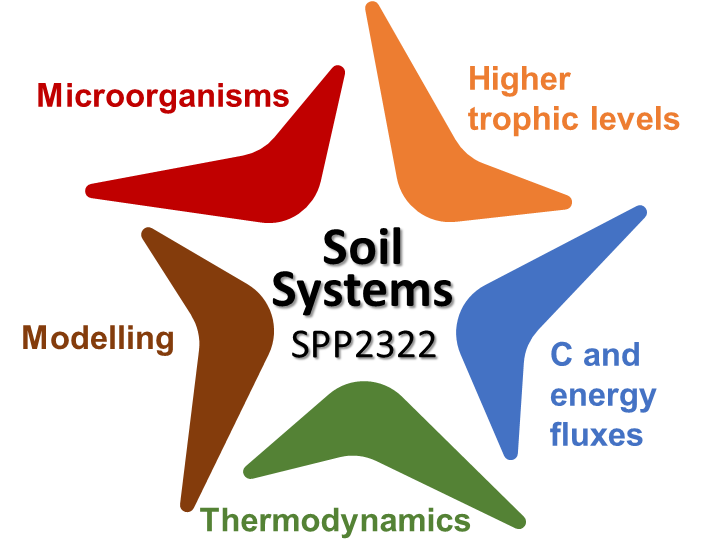 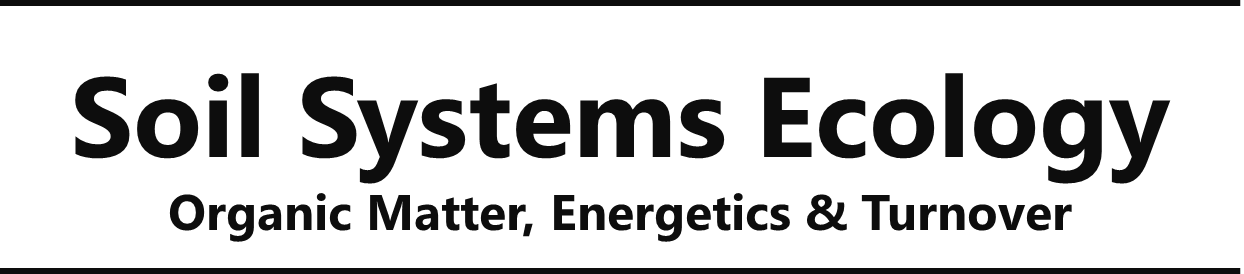 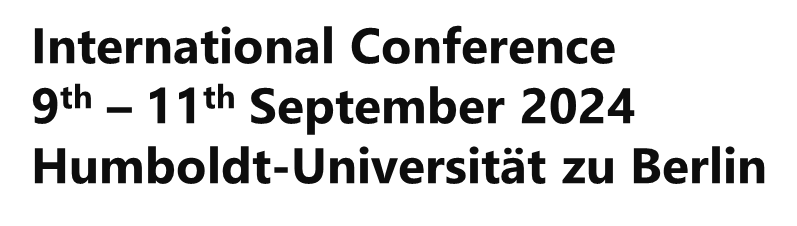 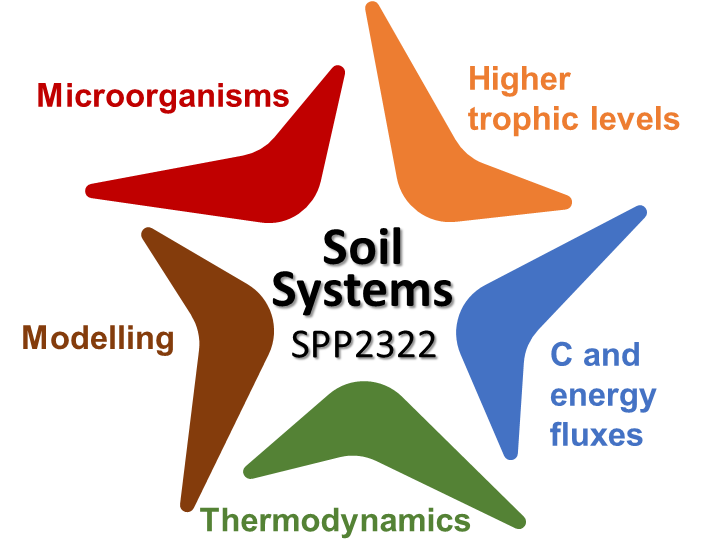 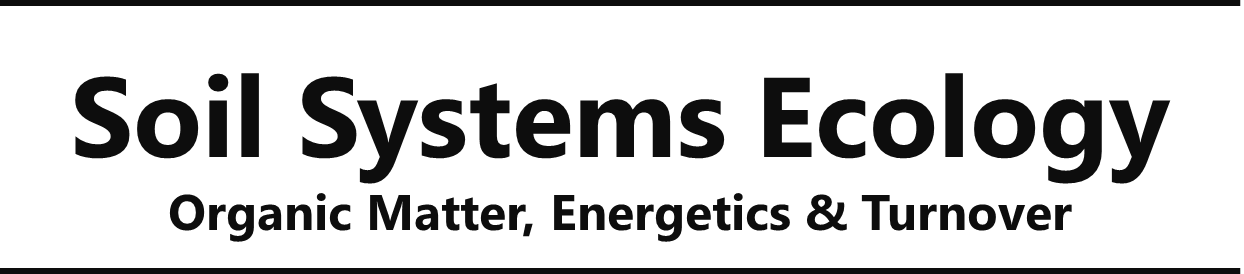 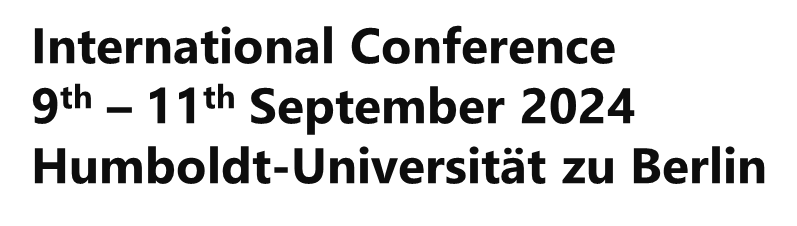 Title: …First_Name Last_Name* (1), First_Name Last_Name (2), First_Name Last_Name (3)(1) Institute, Country(2) Institute, Country(3) Institute, Country*Presenter – Email: …@...Abstract (200 to 400 words): …